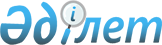 Қазақстан Республикасы Ұлттық экономика министрінің кейбір бұйрықтарына өзгерістер енгізу туралыҚазақстан Республикасы Ұлттық экономика министрінің 2016 жылғы 29 тамыздағы № 389 бұйрығы. Қазақстан Республикасының Әділет министрлігінде 2016 жылы 7 қазанда № 14308 болып тіркелді.
      БҰЙЫРАМЫН:
      1. Осы бұйрыққа қосымшаға сәйкес Қазақстан Республикасы Ұлттық экономика министрінің өзгерістер енгізілетін кейбір бұйрықтарының тізбесі бекітілсін.
      2. Қазақстан Республикасы Ұлттық экономика министрлігінің Тұтынушылардың құқықтарын қорғау комитеті заңнамада белгіленген тәртіппен: 
      1) осы бұйрықтың Қазақстан Республикасы Әділет министрлігінде мемлекеттік тіркелуін;
      2) осы бұйрық Қазақстан Республикасы Әділет министрлігінде мемлекеттік тіркелгеннен кейін күнтізбелік он күн ішінде оның көшірмелерін баспа және электрондық түрде мерзімді баспа басылымдарында және "Әділет" ақпараттық-құқықтық жүйесінде ресми жариялауға, сондай-ақ тіркелген бұйрықты алған күннен бастап күнтізбелік он күн ішінде Қазақстан Республикасының нормативтік құқықтық актілерінің эталондық бақылау банкіне енгізу үшін Республикалық құқықтық ақпарат орталығына жіберілуін;
      3) осы бұйрықтың Қазақстан Республикасы Ұлттық экономика министрлігінің интернет-ресурсында және мемлекеттік органдардың интранет-порталында орналастырылуын;
      4) осы бұйрық Қазақстан Республикасы Әділет министрлігінде мемлекеттік тіркегеннен кейін он жұмыс күні ішінде Қазақстан Республикасы Ұлттық экономика министрлігінің Заң департаментіне осы тармақтың 1), 2) және 3) тармақшаларында көзделген іс-шаралардың орындалғаны туралы мәліметтерді ұсынуды қамтамасыз етсін.
      3. Осы бұйрықтың орындалуын бақылау жетекшілік ететін Қазақстан Республикасының Ұлттық экономика вице-министріне жүктелсін.
      4. Осы бұйрық алғашқы ресми жарияланған күнінен кейін күнтізбелік он күн өткен соң қолданысқа енгізіледі.
      "КЕЛІСІЛГЕН"   
      Қазақстан Республикасының   
      Денсаулық сақтау және   
      әлеуметтік даму министрі   
      ____________ Т. Дүйсенова   
      2016 ж. "___"____________ Қазақстан Республикасы Ұлттық экономика министрінің
өзгерістер енгізілетін кейбір бұйрықтарының тізбесі
      1. Күші жойылды – ҚР Денсаулық сақтау министрінің 28.08.2018 № ҚР ДСМ-8 (алғашқы ресми жарияланған күнінен кейін күнтізбелік жиырма бір күн өткен соң қолданысқа енгізіледі) бұйрығымен.
      2. "Кеден одағының кедендік шекарасымен тұспа-тұс келетін Қазақстан Республикасының Мемлекеттік шекарасында инфекциялық және паразиттік аурулардың әкелінуін және таралуын санитариялық-карантиндік бақылауды жүзеге асыру және Қазақстан Республикасының Мемлекеттік шекарасы мен аумағын санитариялық қорғауды қамтамасыз ету қағидаларын бекіту туралы" Қазақстан Республикасы Ұлттық экономика министрінің 2015 жылғы 18 ақпандағы № 107 бұйрығында (Нормативтік құқықтық актілерді мемлекеттік тіркеу тізілімінде № 10521 тіркелген, "Әділет" ақпараттық-құқықтық жүйесінде 2015 жылғы 30 сәуірде жарияланған):
      көрсетілген бұйрықпен бекітілген Кеден одағының кедендік шекарасымен тұспа-тұс келетін Қазақстан Республикасының Мемлекеттік шекарасында инфекциялық және паразиттік аурулардың әкелінуін және таралуын санитариялық-карантиндік бақылауды жүзеге асыру және Қазақстан Республикасының Мемлекеттік шекарасы мен аумағын санитариялық қорғауды қамтамасыз ету қағидаларының 14-тармағы мынадай редакциада жазылсын:
      "14. Халықтың санитариялық-эпидемиологиялық саламаттылығы саласындағы мемлекеттік орган ведомствосының уәкілетті тұлғалары жүзеге асыратын санитариялық-карантиндік бақылау нәтижелері бойынша Қазақстан Республикасы Ұлттық экономика министрінің 2015 жылғы 30 мамырдағы № 415 бұйрығымен (Нормативтік құқықтық актілердін мемлекеттік тіркеу тізілімінде № 11626 болып тіркелген) бекітілген нысаны бойынша санитариялық-эпидемиологиялық тексеру актісі толтырылады, онда қажетті ілеспе құжаттардың болуы, келген көлік құралының түрі және бағыты, жолаушылар мен экипаж мүшелерінің саны, инфекциялық және паразиттік ауруларға күдікті науқастардың болуы, халықтың денсаулығына қауіп төндіретін жүктің атауы көрсетіледі.".
      3. Күші жойылды – ҚР Денсаулық сақтау министрінің м.а. 27.03.2018 № 126 (алғашқы ресми жарияланған күнінен кейін күнтізбелік он күн өткен соң қолданысқа енгізіледі) бұйрығымен.

      4. Күші жойылды – ҚР Денсаулық сақтау министрінің м.а. 04.10.2019 № ҚР ДСМ-135 (алғашқы ресми жарияланған күнінен кейін күнтізбелік он күн өткен соң қолданысқа енгізіледі) бұйрығымен.

      5. Күші жойылды – ҚР Денсаулық сақтау министрінің 18.04.2018 № 175 (алғашқы ресми жарияланған күнінен кейін күнтізбелік жиырма бір күн өткен соң қолданысқа енгізіледі) бұйрығымен.


					© 2012. Қазақстан Республикасы Әділет министрлігінің «Қазақстан Республикасының Заңнама және құқықтық ақпарат институты» ШЖҚ РМК
				
      Қазақстан Республикасының
Ұлттық экономика министрі

Қ. Бишімбаев
